FIRMA DE CONVENIO DE COOPERACION INTERINSTITUCIONAL SECRETARIA NACIONAL DE DEPORTES - UNIVERSIDAD DE LAS AMERICAS – UNIDA En el día de la fecha se firmó el Convenio de Cooperación Interinstitucional con la Universidad de las Américas – UNIDA, para una cooperación mutua entre ambas instituciones para el desarrollo de programas y proyectos en común. El convenio tiene como objetivo que nuestros atletas, deportistas de élite, funcionarios de la Secretaria  Nacional de Deportes, socios, cónyuges e hijos de los mismos, tengan la posibilidad de acceder a aranceles preferenciales, hasta el 50% para cursar Carreras de Grado y Posgrado y de esta manera seguir fortaleciendo el talento humano. De Aranceles Preferenciales de Carreras de Grado y Posgrado: La UNIDA podrá beneficiar a los/as Directivos, funcionarios, socios, cónyuges e hijos de los mismos, con descuentos aplicables a: Carreras de Grado: Modalidad Presencial: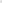 Matrícula exonerada a excepción de las carreras de Medicina, y, Kinesiología y Fisioterapia.   20% de descuento en cuotas, y 50% de Descuento en Cuotas para grupos a partir de 10 (diez) personas. Modalidad a Distancia:Matrícula exonerada para alumnos/as nuevos/as.   50% de Descuento en Cuotas.Cursos de Posgrado:30% (Diplomados, Especializaciones, Maestrías y Doctorados)Modalidad Presencial y Virtual